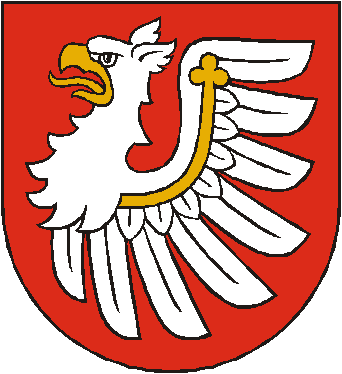 Starostwo Powiatowe w BrzeskuKARTA USŁUG NR: WYDZIAŁ GEODEZJI I KARTOGRAFII Nazwa usługi:UDOSTĘPNIENIE DANYCH 
ZGROMADZONYCH W REJESTRZE PUBLICZNYMNazwa usługi:UDOSTĘPNIENIE DANYCH 
ZGROMADZONYCH W REJESTRZE PUBLICZNYMI. Podstawa prawna:Ustawa z dnia 17 maja 1989 r. Prawo geodezyjne i kartograficzneUstawa z dnia  4 marca 2010 r. o infrastrukturze informacji przestrzennej Ustawa z dnia 17 lutego 2005 r. o Informatyzacji działalności podmiotów realizujących zadania publiczne Rozporządzenie Ministra Rozwoju, Pracy i Technologii z dnia 27 lipca 2021 r. w sprawie ewidencji gruntów i budynków,Rozporządzenie z dnia 27 września 2005 r. w sprawie sposobu, zakresu i trybu udostępniania danych zgromadzonych w rejestrze publicznym Rozporządzenie Rady Ministrów z dnia 12 kwietnia 2012 r. w sprawie Krajowych Ram
Interoperacyjności, minimalnych wymagań dla rejestrów publicznych i wymiany informacji w postaci elektronicznej oraz minimalnych wymagań systemów teleinformatycznych,Rozporządzenie Parlamentu Europejskiego i Rady (UE) 2016/679 z dnia 27 kwietnia 2016 r.
 w sprawie ochrony osób fizycznych w związku z przetwarzaniem danych osobowych i w sprawie swobodnego przepływu takich danych oraz uchylenia dyrektywy 95/46/we (ogólne rozporządzenie o ochronie danych) – RODO,Ustawa z dnia 14 czerwca 1960 r. – Kodeks postępowania administracyjnego 
I. Podstawa prawna:Ustawa z dnia 17 maja 1989 r. Prawo geodezyjne i kartograficzneUstawa z dnia  4 marca 2010 r. o infrastrukturze informacji przestrzennej Ustawa z dnia 17 lutego 2005 r. o Informatyzacji działalności podmiotów realizujących zadania publiczne Rozporządzenie Ministra Rozwoju, Pracy i Technologii z dnia 27 lipca 2021 r. w sprawie ewidencji gruntów i budynków,Rozporządzenie z dnia 27 września 2005 r. w sprawie sposobu, zakresu i trybu udostępniania danych zgromadzonych w rejestrze publicznym Rozporządzenie Rady Ministrów z dnia 12 kwietnia 2012 r. w sprawie Krajowych Ram
Interoperacyjności, minimalnych wymagań dla rejestrów publicznych i wymiany informacji w postaci elektronicznej oraz minimalnych wymagań systemów teleinformatycznych,Rozporządzenie Parlamentu Europejskiego i Rady (UE) 2016/679 z dnia 27 kwietnia 2016 r.
 w sprawie ochrony osób fizycznych w związku z przetwarzaniem danych osobowych i w sprawie swobodnego przepływu takich danych oraz uchylenia dyrektywy 95/46/we (ogólne rozporządzenie o ochronie danych) – RODO,Ustawa z dnia 14 czerwca 1960 r. – Kodeks postępowania administracyjnego 
II. Zakres udostępniania:Zbiór danych bazy ewidencji gruntów i budynków,Mapa zasadnicza,Mapa ewidencyjna II. Zakres udostępniania:Zbiór danych bazy ewidencji gruntów i budynków,Mapa zasadnicza,Mapa ewidencyjna III. Wymagane dokumenty, miejsce i sposób  złożenia wniosku:Wypełniony formularz wniosku o udostępnienie danych zgromadzonych w rejestrze publicznym, należy złożyć w formie określonej w  załączniku do rozporządzenia Rady Ministrów z dnia 27.09.2005 r., 
w sprawie sposobu, zakresu i trybu udostępniania danych zgromadzonych w rejestrze publicznym.Formularz wniosku można pobrać w Starostwie Powiatowym w Brzesku, ul. Głowackiego 51, w Referacie Administracyjnych Postępowań Katastralnych (II piętro, pokój 208-211, 224),  lub  ze strony internetowej:Biuletynu Informacji Publicznej Starostwa Powiatowego w Brzesku: https://bip.malopolska.pl/spbrzesko Starostwa Powiatowego w Brzesku: http://www.powiatbrzeski.pl,  Portalu geodezyjnego Powiatu Brzeskiego https://geodezja.powiatbrzeski.pl/Wersja elektroniczna wzoru Wniosku jest udostępniona w załączniku do niniejszej procedury.Formularz wniosku o udostępnienie danych zgromadzonych w rejestrze publicznym dostępny jest  w formie aktywnego odnośnika GK-3Wniosek o udostępnienie danych zgromadzonych w rejestrze publicznym, zawiera:nazwę podmiotu ubiegającego się o udostępnienie danych zgromadzonych w rejestrze i adres jego siedziby;  nazwę podmiotu, do którego wniosek jest skierowany;określenie rejestru, w którym są zgromadzone dane, które mają być udostępnione;wskazanie zadania publicznego i podstawy prawnej jego realizacji przez podmiot ubiegający się o udostępnienie danych zgromadzonych w rejestrze, którego wykonanie wymaga udostępnienia tych danych;oznaczenie zakresu żądanych danych i sposobu ich udostępniania;wskazanie okresu udostępniania danych;zobowiązanie podmiotu ubiegającego się o udostępnienie danych zgromadzonych 
w rejestrze do ich wykorzystania wyłącznie do realizacji zadania publicznego, o którym mowa 
w pkt 4;oświadczenie o spełnianiu przez podmiot ubiegający się o udostępnienie danych zgromadzonych w rejestrze warunków zabezpieczeń technicznych i organizacyjnych niezbędnych do uzyskania dostępu do tych danych;własnoręczny podpis albo weryfikowany przy pomocy kwalifikowanego certyfikatu bezpieczny podpis elektroniczny osoby reprezentującej podmiot ubiegający się o udostępnienie danych zgromadzonych w rejestrze publicznym.W przypadku stwierdzenia braków wniosku, kierownik jednostki organizacyjnej, w której jest prowadzony rejestr, wzywa wnioskodawcę do uzupełnienia w terminie 7 dni, od dnia doręczenia wezwania z pouczeniem, że nieusunięcie braków spowoduje pozostawienie wniosku bez rozpoznania.III. Wymagane dokumenty, miejsce i sposób  złożenia wniosku:Wypełniony formularz wniosku o udostępnienie danych zgromadzonych w rejestrze publicznym, należy złożyć w formie określonej w  załączniku do rozporządzenia Rady Ministrów z dnia 27.09.2005 r., 
w sprawie sposobu, zakresu i trybu udostępniania danych zgromadzonych w rejestrze publicznym.Formularz wniosku można pobrać w Starostwie Powiatowym w Brzesku, ul. Głowackiego 51, w Referacie Administracyjnych Postępowań Katastralnych (II piętro, pokój 208-211, 224),  lub  ze strony internetowej:Biuletynu Informacji Publicznej Starostwa Powiatowego w Brzesku: https://bip.malopolska.pl/spbrzesko Starostwa Powiatowego w Brzesku: http://www.powiatbrzeski.pl,  Portalu geodezyjnego Powiatu Brzeskiego https://geodezja.powiatbrzeski.pl/Wersja elektroniczna wzoru Wniosku jest udostępniona w załączniku do niniejszej procedury.Formularz wniosku o udostępnienie danych zgromadzonych w rejestrze publicznym dostępny jest  w formie aktywnego odnośnika GK-3Wniosek o udostępnienie danych zgromadzonych w rejestrze publicznym, zawiera:nazwę podmiotu ubiegającego się o udostępnienie danych zgromadzonych w rejestrze i adres jego siedziby;  nazwę podmiotu, do którego wniosek jest skierowany;określenie rejestru, w którym są zgromadzone dane, które mają być udostępnione;wskazanie zadania publicznego i podstawy prawnej jego realizacji przez podmiot ubiegający się o udostępnienie danych zgromadzonych w rejestrze, którego wykonanie wymaga udostępnienia tych danych;oznaczenie zakresu żądanych danych i sposobu ich udostępniania;wskazanie okresu udostępniania danych;zobowiązanie podmiotu ubiegającego się o udostępnienie danych zgromadzonych 
w rejestrze do ich wykorzystania wyłącznie do realizacji zadania publicznego, o którym mowa 
w pkt 4;oświadczenie o spełnianiu przez podmiot ubiegający się o udostępnienie danych zgromadzonych w rejestrze warunków zabezpieczeń technicznych i organizacyjnych niezbędnych do uzyskania dostępu do tych danych;własnoręczny podpis albo weryfikowany przy pomocy kwalifikowanego certyfikatu bezpieczny podpis elektroniczny osoby reprezentującej podmiot ubiegający się o udostępnienie danych zgromadzonych w rejestrze publicznym.W przypadku stwierdzenia braków wniosku, kierownik jednostki organizacyjnej, w której jest prowadzony rejestr, wzywa wnioskodawcę do uzupełnienia w terminie 7 dni, od dnia doręczenia wezwania z pouczeniem, że nieusunięcie braków spowoduje pozostawienie wniosku bez rozpoznania.IV. Format i  sposób  udostępnienia:dane udostępniane są  w formie GML, z wykorzystaniem elektronicznej skrzynki podawczej ePUAP, serwera FTP sieciowych usług udostępniania.IV. Format i  sposób  udostępnienia:dane udostępniane są  w formie GML, z wykorzystaniem elektronicznej skrzynki podawczej ePUAP, serwera FTP sieciowych usług udostępniania.V. Opłaty:         Nie podlega opłatom.  V. Opłaty:         Nie podlega opłatom.  VI. Tryb odwoławczy:Odmowa  udostępnienia danych zgromadzonych w rejestrze publicznym następuje w formie decyzji.Od  decyzji służy stronom prawo wniesienia odwołania do  Małopolskiego Wojewódzkiego Inspektora Nadzoru Geodezyjnego i Kartograficznego w Krakowie, za pośrednictwem Starosty Brzeskiego, 
w terminie 14-tu dni, licząc od daty doręczenia decyzji.VI. Tryb odwoławczy:Odmowa  udostępnienia danych zgromadzonych w rejestrze publicznym następuje w formie decyzji.Od  decyzji służy stronom prawo wniesienia odwołania do  Małopolskiego Wojewódzkiego Inspektora Nadzoru Geodezyjnego i Kartograficznego w Krakowie, za pośrednictwem Starosty Brzeskiego, 
w terminie 14-tu dni, licząc od daty doręczenia decyzji.VII. Ogólne informacje udostępnianych danych. Wniosek musi dotyczyć danych objętych infrastrukturą danych przestrzennych. Wnioskodawcą musi być organ administracji publicznej lub podmiot któremu zlecono lub powierzono realizację zadania publicznego.Wniosek musi wskazywać cel publiczny, przy realizacji którego niezbędne jest posiadanie wnioskowanych danych, co oznacza, że musi zostać podany przepis prawa, z którego wynika wykonywane zadanie.  Wniosek musi zawierać wszystkie elementy wymienione w Rozporządzeniu w sprawie sposobu, zakresu i trybu udostępniania danych zgromadzonych w rejestrze publicznym.Podmiot, któremu udostępniono dane, jest zobowiązany do ich zabezpieczenia przed dostępem osób nieupoważnionych lub nieuprawnioną zmianą ich zawartości oraz przed ich wykorzystaniem niezgodnym z celem, dla którego zostały uzyskane, odpowiada za bezpieczeństwo i integralność uzyskanych danych. W związku z tym podmiot ten jest zobowiązany posiadać zabezpieczenia techniczne i organizacyjne gwarantujące ochronę udostępnionych danych.Dane, powinny być udostępniane za pomocą środków komunikacji elektronicznej i mogą być wykorzystane wyłącznie do realizacji zadań publicznych.Wnioskodawca otrzymuje licencję określającą zakres uprawnień  licencjobiorcy. W związku z tym, należy wskazać, że kto udostępnia materiały zasobu geodezyjnego  wbrew postanowieniom licencji lub je wykorzystuje niezgodnie z jej warunkami, stosownie do art. 48a  ust. 1 ustawy Prawo geodezyjne i kartograficzne, podlega karze pieniężnej w wysokości dziesięciokrotności opłaty za udostępnienie tych materiałów, w postępowaniu przed Wojewódzkim Inspektorem Nadzoru Geodezyjnego i Kartograficznego w Krakowie. VII. Ogólne informacje udostępnianych danych. Wniosek musi dotyczyć danych objętych infrastrukturą danych przestrzennych. Wnioskodawcą musi być organ administracji publicznej lub podmiot któremu zlecono lub powierzono realizację zadania publicznego.Wniosek musi wskazywać cel publiczny, przy realizacji którego niezbędne jest posiadanie wnioskowanych danych, co oznacza, że musi zostać podany przepis prawa, z którego wynika wykonywane zadanie.  Wniosek musi zawierać wszystkie elementy wymienione w Rozporządzeniu w sprawie sposobu, zakresu i trybu udostępniania danych zgromadzonych w rejestrze publicznym.Podmiot, któremu udostępniono dane, jest zobowiązany do ich zabezpieczenia przed dostępem osób nieupoważnionych lub nieuprawnioną zmianą ich zawartości oraz przed ich wykorzystaniem niezgodnym z celem, dla którego zostały uzyskane, odpowiada za bezpieczeństwo i integralność uzyskanych danych. W związku z tym podmiot ten jest zobowiązany posiadać zabezpieczenia techniczne i organizacyjne gwarantujące ochronę udostępnionych danych.Dane, powinny być udostępniane za pomocą środków komunikacji elektronicznej i mogą być wykorzystane wyłącznie do realizacji zadań publicznych.Wnioskodawca otrzymuje licencję określającą zakres uprawnień  licencjobiorcy. W związku z tym, należy wskazać, że kto udostępnia materiały zasobu geodezyjnego  wbrew postanowieniom licencji lub je wykorzystuje niezgodnie z jej warunkami, stosownie do art. 48a  ust. 1 ustawy Prawo geodezyjne i kartograficzne, podlega karze pieniężnej w wysokości dziesięciokrotności opłaty za udostępnienie tych materiałów, w postępowaniu przed Wojewódzkim Inspektorem Nadzoru Geodezyjnego i Kartograficznego w Krakowie. X. Inne informacje dotyczące pozyskania danych  EGiB poprzez usługę WFS.Zbiory danych dotyczące działek ewidencyjnych w zakresie ich identyfikatorów i geometrii oraz budynków w zakresie ich identyfikatorów, geometrii i rodzaju według Klasyfikacji Środków Trwałych są udostępniane w formie usługi WFS pod adresem URL https://brzesko.geoportal2.pl/map/geoportal/wfs.php (adres jest  publikowany w ewidencji zbiorów i usług danych przestrzennych prowadzonej przez Głównego Geodetę Kraju pod identyfikatorem zbioru danych PL.PZGiK.104XI.  Klauzula informacyjna Starostwa Powiatowego w Brzesku, Referatu Administracyjnych Postępowań KatastralnychW związku z rozporządzeniem Parlamentu Europejskiego i Rady (UE) 2016/679 z dnia 27 kwietnia 2016 r. - w sprawie ochrony osób fizycznych w związku z przetwarzaniem danych osobowych i w sprawie swobodnego przepływu takich danych oraz uchylenia dyrektywy 95/46/WE (ogólne rozporządzenie o ochronie danych), zwanym dalej „RODO”, informujemy, że na podstawie art. 13 RODO, od dnia 25 maja 2018 r., będą Pani/Panu przysługiwały prawa związane z przetwarzaniem danych osobowych. Administratorem Danych Osobowych jest Starosta Brzeski, mający siedzibę w Brzesku przy ul. Głowackiego 51, 32-800 Brzesko, Nr telefonu: 14-66-33-111, adres e-mail: sp@powiatbrzeski.pl. Przetwarzanie Pani/Pana danych osobowych odbywa się w związku z realizacją zadań zleconych z zakresu administracji rządowej, na podstawie  obowiązujących przepisów prawa, w szczególności ustawy z dnia 17 maja 1989 r. - Prawo geodezyjne i kartograficzne, które zobowiązują i wskazują na konieczność przetwarzania     i powierzenia danych, w tym zadań realizowanych na podstawie umów, porozumień zawieranych  z organami administracji publicznej. Obowiązek informacyjny został zaprezentowany w „Klauzuli informacyjnej” dostępnej elektronicznie na stronach: Biuletynu Informacji Publicznej Starostwa Powiatowego w Brzesku (https://bip.malopolska.pl/spbrzesko), Portalu Geodety Powiatu Brzeskiego (www.geodezja.powiatbrzeski.pl), oraz w pkt VIII Karty usług pn. „Wniosek o aktualizację danych informacji w bazie danych ewidencji gruntów i budynków EGiB”. Klauzula informacyjna jest dostępna jednocześnie w formie analogowej - w pomieszczeniach Referatu Administracyjnych Postepowań Katastralnych, w których wykonywane są przedmiotowe zadania.X. Inne informacje dotyczące pozyskania danych  EGiB poprzez usługę WFS.Zbiory danych dotyczące działek ewidencyjnych w zakresie ich identyfikatorów i geometrii oraz budynków w zakresie ich identyfikatorów, geometrii i rodzaju według Klasyfikacji Środków Trwałych są udostępniane w formie usługi WFS pod adresem URL https://brzesko.geoportal2.pl/map/geoportal/wfs.php (adres jest  publikowany w ewidencji zbiorów i usług danych przestrzennych prowadzonej przez Głównego Geodetę Kraju pod identyfikatorem zbioru danych PL.PZGiK.104XI.  Klauzula informacyjna Starostwa Powiatowego w Brzesku, Referatu Administracyjnych Postępowań KatastralnychW związku z rozporządzeniem Parlamentu Europejskiego i Rady (UE) 2016/679 z dnia 27 kwietnia 2016 r. - w sprawie ochrony osób fizycznych w związku z przetwarzaniem danych osobowych i w sprawie swobodnego przepływu takich danych oraz uchylenia dyrektywy 95/46/WE (ogólne rozporządzenie o ochronie danych), zwanym dalej „RODO”, informujemy, że na podstawie art. 13 RODO, od dnia 25 maja 2018 r., będą Pani/Panu przysługiwały prawa związane z przetwarzaniem danych osobowych. Administratorem Danych Osobowych jest Starosta Brzeski, mający siedzibę w Brzesku przy ul. Głowackiego 51, 32-800 Brzesko, Nr telefonu: 14-66-33-111, adres e-mail: sp@powiatbrzeski.pl. Przetwarzanie Pani/Pana danych osobowych odbywa się w związku z realizacją zadań zleconych z zakresu administracji rządowej, na podstawie  obowiązujących przepisów prawa, w szczególności ustawy z dnia 17 maja 1989 r. - Prawo geodezyjne i kartograficzne, które zobowiązują i wskazują na konieczność przetwarzania     i powierzenia danych, w tym zadań realizowanych na podstawie umów, porozumień zawieranych  z organami administracji publicznej. Obowiązek informacyjny został zaprezentowany w „Klauzuli informacyjnej” dostępnej elektronicznie na stronach: Biuletynu Informacji Publicznej Starostwa Powiatowego w Brzesku (https://bip.malopolska.pl/spbrzesko), Portalu Geodety Powiatu Brzeskiego (www.geodezja.powiatbrzeski.pl), oraz w pkt VIII Karty usług pn. „Wniosek o aktualizację danych informacji w bazie danych ewidencji gruntów i budynków EGiB”. Klauzula informacyjna jest dostępna jednocześnie w formie analogowej - w pomieszczeniach Referatu Administracyjnych Postepowań Katastralnych, w których wykonywane są przedmiotowe zadania.